Pandorożec czeka na nowego właściciela!Do fantastycznych stworzeń dołączył tęczowy pandrożec, który przynosi ze sobą tony szczęścia i pozytywnej energii. Sprawdź, gdzie go szukać!Magiczne stworzenia łączcie się! Jeśli szukasz tęczowego towarzysza podróży, spacerów i trudnych chwil, to pandorożec już do Ciebie biegnie. Poszukajmy go wspólnie i stwórzmy fantastyczną drużynę pełną optymizmu i pozytywnego nastawienia do świata.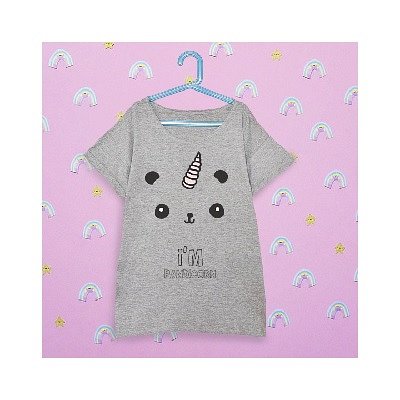 Wyróżnij się w tłumie!Jeśli jesteś indywidualistą, który posiada swój własny styl i sposób bycia, to autorskie koszulki czekają na Ciebie. Możesz wybrać pandorożca, który przegoni wszystkie chmury i przyniesie ze sobą tonę optymizmu. Jest lepszy od czekolady, lodów i cukierków. Osładza świat już samym swoim wyglądem. Oryginalne połączenie pandy i jednorożca - czego można chcieć więcej? Możesz podarować go swojej najlepszej przyjaciółce, przyjacielowi, siostrze i bratu. Sprawdzi się jako upominek urodzinowy, świąteczny oraz z czystej przyjemności i radości.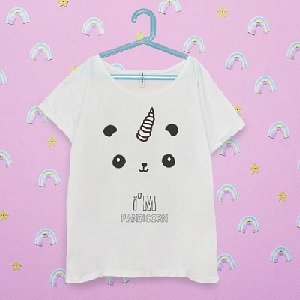 Gdzie mógł się schować Twój pandorożec?Złap swojego pandorożca w sklepie internetowym Fesswybitnie. Jednak musisz się spieszyć, bo uciekają od nas w ekspresowym tempie! Nie zapomnij zabrać jeszcze jednego dla swojego BFF. Jednak pamiętaj, że to tęczowe stworzenie nie lubi być samotne, więc najlepiej przygarnąć jeszcze jednego słodziaka. Możesz wybierać spośród lamorożców, superpand, jednorożców czy kosmolam. Wszystkie są słodkie, przyjazne i zarażają swoją energią!